ÖĞRETMEN DOSYASINDA BULUNMASI GEREKEN EVRAKLAR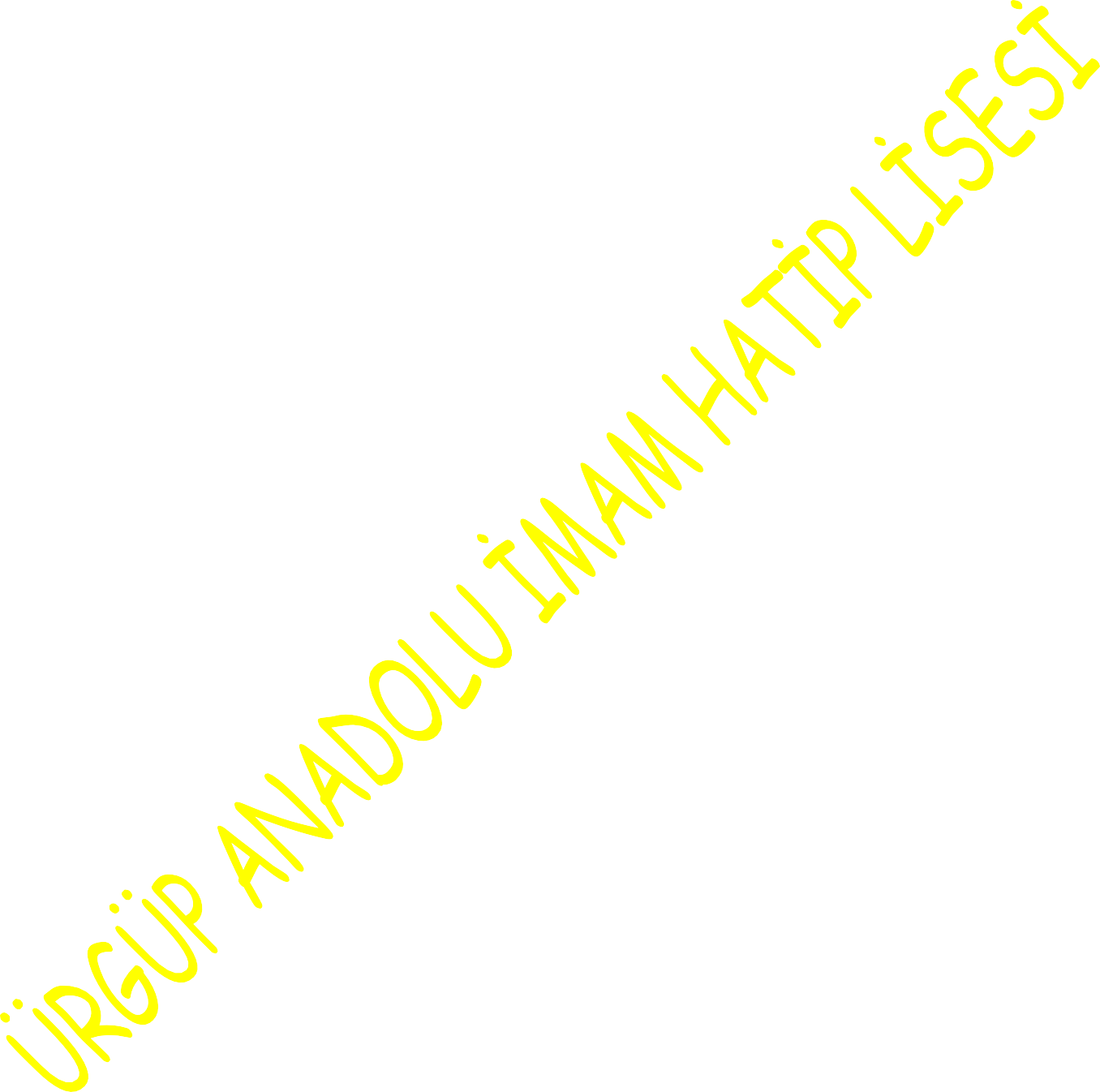 ÖĞRETMEN TANITIM SAYFASIİSTİKLAL MARŞI, GENÇLİĞE HİTABE, TÜRK BAYRAĞI, ATATÜRK PORTRESİYILLIK İŞ GÜNÜ ÇALIŞMA TAKVİMİOKUL YILLIK ÇALIŞMA TAKVİMİKURUL VE KOMİSYONLARIN DAĞILIM ÇİZELGESİHAFTALIK DERS PROGRAMIYAZILI TARİHLERİİLÇE ZÜMRESİOKUL ZÜMRESİYILLIK PLANGÜNLÜK PLANPROJE VE PERFORMANS DEĞERLENDİRME ÇİZELGESİYAZILI KAĞITLARININ BİR ÖRNEĞİ VE AYRINTILI PUANLANLAIŞ CEVAP KAĞIDIBEP’Lİ ÖĞRENCİ VARSA ONUN DOSYASI657 S. DEVLET MEMURLARI KANUNUORTAÖĞRETİM YÖNETMELİĞİ